Sedmaši u Goethe-Institutu Kroatien15. listopada učenici sedmih razreda naše škole koji pohađaju izborni predmet Njemački jezik bili su na izvanučioničnoj nastavi. U pratnji svojih predmetnih učiteljica i razrednica posjetili su i ove godine Goethe-Institut Kroatien, upoznali su ovu kulturno-obrazovnu ustanovu kroz kratko predavanje asistentice gđe Martine Ćosić Vuglec.  Objasnila je kako je Goethe-Institut kulturna ustanova Savezne Republike Njemačke koja djeluje diljem svijeta te potpomaže učenje njemačkoga jezika  i njeguje međunarodnu kulturnu suradnju. Dakle, daje opširne spoznaje o  Njemačkoj, njenom  kulturnom, društvenom i političkom životu. Nakon predavanja o Goethe-Institutu, učenici su sudjelovali u radionici u prostorijama knjižnice služeći se svim materijalima uključujući  osobna računala, bežični internet i tablet. Na kraju je po grupama izvršena analiza rezultata koja je prikazana na pametnoj ploči. S obzirom na vrlo dojmljive rezultate radionica, djelatnica je pohvalila učenike, njihovo znanje i kreativnost pri rješavanju zadataka.  I ovaj put otišli smo s više znanja i  pozitivnih dojmovima o međusobnoj suradnji različitih odgojno-obrazovnih ustanova.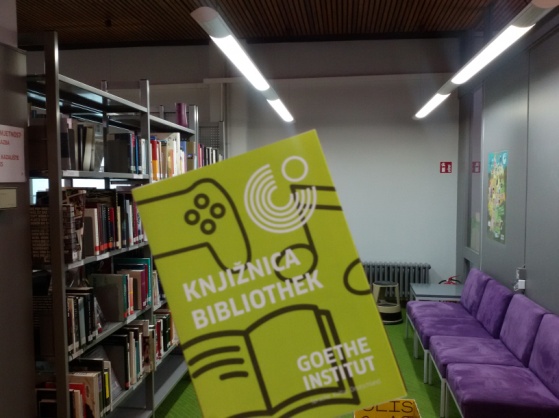 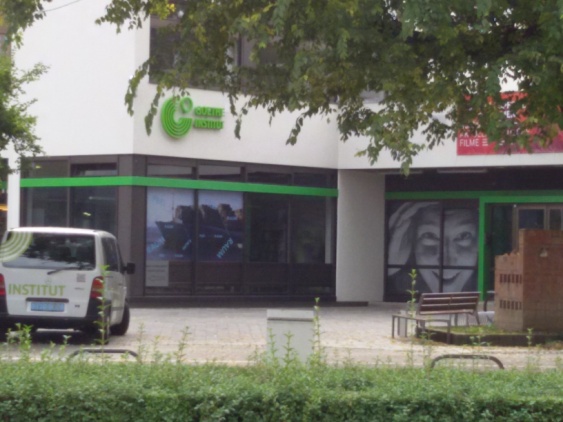 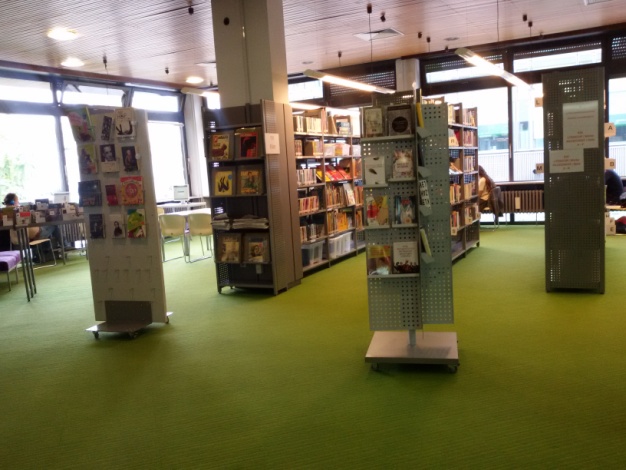 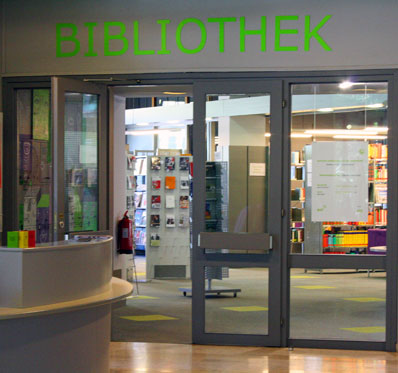 Ivana Bašić, učiteljica Njemačkoga jezika